社会福祉機関紹介フォーム                              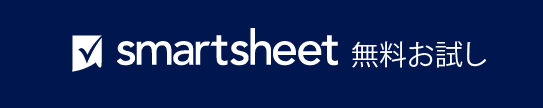 紹介代理店紹介代理店紹介代理店紹介代理店紹介代理店紹介代理店紹介代理店紹介代理店代理店電話番号場所メール アドレスフォーム記入者フォーム記入者電話番号日付受領機関受領機関受領機関受領機関代理店電話番号場所メール アドレスクライアント情報クライアント情報クライアント情報クライアント情報クライアント情報姓名と MI生年月日女性 / 男性通訳が必要ですか?必要な言語保護者名保護者関係患者の住所携帯番号患者の住所自宅電話患者の住所勤務先電話番号患者の住所メール アドレス紹介診断ICD-9要求されたサービス要求されたサービス要求されたサービス要求されたサービス紹介の理由患者は紹介の理由を知っていますか? 知らない場合は、説明してください。 患者は紹介の理由を知っていますか? 知らない場合は、説明してください。 患者は紹介の理由を知っていますか? 知らない場合は、説明してください。 要求されたサービス/専門要求されたサービス/専門その他のコメントリリース情報への同意 署名を得る前にクライアント/介護者と読み、質問があれば答えます 。リリース情報への同意 署名を得る前にクライアント/介護者と読み、質問があれば答えます 。リリース情報への同意 署名を得る前にクライアント/介護者と読み、質問があれば答えます 。リリース情報への同意 署名を得る前にクライアント/介護者と読み、質問があれば答えます 。リリース情報への同意 署名を得る前にクライアント/介護者と読み、質問があれば答えます 。リリース情報への同意 署名を得る前にクライアント/介護者と読み、質問があれば答えます 。以下の署名は、上記の代理店への情報の紹介と開示の目的が、クライアントにサービスを提供しようとしているサービス プロバイダー間のケアの安全性と継続性を確保することであることをクライアントが理解していることを承認するものです。紹介代理店は、クライアントに紹介の手順を明確に説明し、開示される正確な情報を記載しています。このフォームに署名することで、クライアントはこの情報交換を承認します。 以下の署名は、上記の代理店への情報の紹介と開示の目的が、クライアントにサービスを提供しようとしているサービス プロバイダー間のケアの安全性と継続性を確保することであることをクライアントが理解していることを承認するものです。紹介代理店は、クライアントに紹介の手順を明確に説明し、開示される正確な情報を記載しています。このフォームに署名することで、クライアントはこの情報交換を承認します。 以下の署名は、上記の代理店への情報の紹介と開示の目的が、クライアントにサービスを提供しようとしているサービス プロバイダー間のケアの安全性と継続性を確保することであることをクライアントが理解していることを承認するものです。紹介代理店は、クライアントに紹介の手順を明確に説明し、開示される正確な情報を記載しています。このフォームに署名することで、クライアントはこの情報交換を承認します。 以下の署名は、上記の代理店への情報の紹介と開示の目的が、クライアントにサービスを提供しようとしているサービス プロバイダー間のケアの安全性と継続性を確保することであることをクライアントが理解していることを承認するものです。紹介代理店は、クライアントに紹介の手順を明確に説明し、開示される正確な情報を記載しています。このフォームに署名することで、クライアントはこの情報交換を承認します。 以下の署名は、上記の代理店への情報の紹介と開示の目的が、クライアントにサービスを提供しようとしているサービス プロバイダー間のケアの安全性と継続性を確保することであることをクライアントが理解していることを承認するものです。紹介代理店は、クライアントに紹介の手順を明確に説明し、開示される正確な情報を記載しています。このフォームに署名することで、クライアントはこの情報交換を承認します。 以下の署名は、上記の代理店への情報の紹介と開示の目的が、クライアントにサービスを提供しようとしているサービス プロバイダー間のケアの安全性と継続性を確保することであることをクライアントが理解していることを承認するものです。紹介代理店は、クライアントに紹介の手順を明確に説明し、開示される正確な情報を記載しています。このフォームに署名することで、クライアントはこの情報交換を承認します。 クライアント署名介護士の署名日付紹介の詳細紹介の詳細紹介の詳細紹介の詳細紹介の詳細紹介の詳細紹介の詳細紹介の詳細紹介の詳細紹介の詳細紹介の詳細紹介の詳細連絡先やその他の制限はありますか?連絡先やその他の制限はありますか?はいいいえはいの場合は、説明してくださいはいの場合は、説明してください紹介送信方法日付日付期待されるフォローアップ方法期日– 免責条項 –Smartsheet がこの Web サイトに掲載している記事、テンプレート、または情報などは、あくまで参考としてご利用ください。Smartsheet は、情報の最新性および正確性の確保に努めますが、本 Web サイトまたは本 Web サイトに含まれる情報、記事、テンプレート、あるいは関連グラフィックに関する完全性、正確性、信頼性、適合性、または利用可能性について、明示または黙示のいかなる表明または保証も行いません。かかる情報に依拠して生じたいかなる結果についても Smartsheet は一切責任を負いませんので、各自の責任と判断のもとにご利用ください。